Załącznik Nr 2 do uchwały Nr XXXIV/420/21
RADY MIEJSKIEJ W PSZCZYNIE
z dnia 20 maja 2021 r.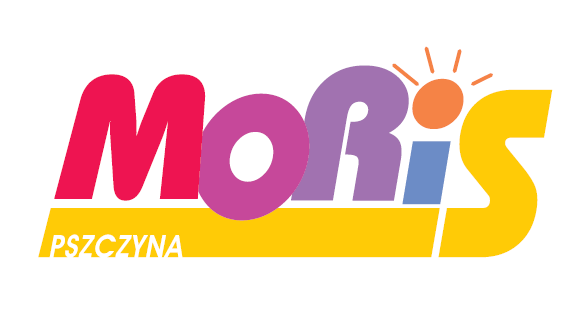 Regulamin ogólnodostępnego kąpieliska nad akwenem Łąka na Ośrodku Sportów Wodnych w Łące1. Kąpielisko jest otwarte i strzeżone w czasie wakacji szkolnych codziennie od godziny 9:00 do 19:00.2. Dzieci do lat 13 mogą przebywać na terenie kąpieliska oraz kąpać się wyłącznie pod opieką osób pełnoletnich .3. Zabrania się wstępu osobom, których stan wskazuje na spożycie napojów alkoholowych lub środków odurzających oraz palenia wyrobów tytoniowych i papierosów elektronicznych.4. Za przedmioty pozostawione na terenie kąpieliska ośrodek nie ponosi odpowiedzialności. Na kąpielisku nie prowadzi się depozytu.5. Leżakowanie dozwolone jest na terenie całego kąpieliska za wyjątkiem slipu, pirsu, kei oraz pomostów.6. Ze względu na bezpieczeństwo osób kąpiących się zaleca się wzajemną obserwację, w miarę potrzeby udzielenie pomocy.7. Osobom zgrzanym lub po intensywnym wysiłku zaleca się, aby  gwałtownie nie zanurzały się w wodzie.8. Zaleca się korzystanie z kąpieli w jeziorze najwcześniej godzinę po obfitym posiłku.9. Wszystkie osoby znajdujące się na terenie kąpieliska zobowiązane są stosować się do poleceń ratowników i pozostałych służb porządkowych.10. Oznaczenia flagowe na kąpielisku:a) flaga biała – kąpielisko strzeżone, kąpiel dozwolona,b) flaga czerwona – kąpielisko strzeżone, kąpiel zabroniona,c) brak flagi – kąpielisko niestrzeżone.11. Ratownikami są osoby noszące ubiór w kolorze czerwonym i czapkę ratownika.12. Osobom znajdującym się na terenie kąpieliska nie wolno:a) przekraczać granicy strefy specjalnie oznakowanej bojkami (pławami), jeżeli nie umieją pływać,b) wchodzić do wody i na pomosty wbrew zakazowi ratownika w czasie, w którym wywieszona jest czerwona flaga,c) niszczyć urządzeń i sprzętu kąpieliska, w tym wjeżdżać pojazdami mechanicznymi na plaże piaszczystą i trawiastą,d) zakłócać wypoczynku i kąpieli innych osób, w szczególności:- zakłócać spokoju, popychać i wrzucać inne osoby do wody,- wchodzić na wieżę, slip, keję, pomosty i skakać z nich do wody,- leżakować i biegać po pomostach i kei,- zaśmiecać teren kąpieliska,- wpływać pod pomosty;e) niszczyć znaków i tablic znajdujących się na terenie kąpieliska oraz bojek i lin znakujących kąpielisko, jak również miejsca, w których kąpiel jest zabroniona,f) wypływać poza obszar kąpieliska.13. Grupy zorganizowane przebywają na terenie kąpieliska pod opieką opiekuna/ratownika grupy.14. Osoby naruszające porządek publiczny lub przepisy niniejszego regulaminu usuwane będą z terenu kąpieliska, niezależnie od ewentualnego skierowania sprawy na drogę postępowania w sprawach o wykroczenie lub przestępstwo.15. Na terenie kąpieliska nie ma miejsc przeznaczonych na biwakowanie.16. Na terenie kąpieliska zabrania się łowienia ryb.17. Korzystanie z kei, slipu oraz sprzętu wodnego regulowane jest odrębnym regulaminem przystani.18. Skargi i wnioski należy zgłaszać do książki skarg i wniosków, która znajduję się w na recepcji Ośrodka. O każdorazowym zaistnieniu niebezpieczeństwa należy informować dyżurującego ratownika, pracownika obsługi, stróża lub policję – tel. 997/112.19. MORiS nie odpowiada za bezpieczeństwo osób kąpiących się i przebywających na terenie kąpieliska w terminie i godzinach innych niż wskazanych w pkt 1 regulaminu.20. W przypadku zagrożenia należy dzwonić pod nr ALARMOWY 112.21. Osoby korzystające z kąpieliska są zobowiązane także do przestrzegania Regulaminu Ośrodka Sportów Wodnych w Łące.”